Wijkraad 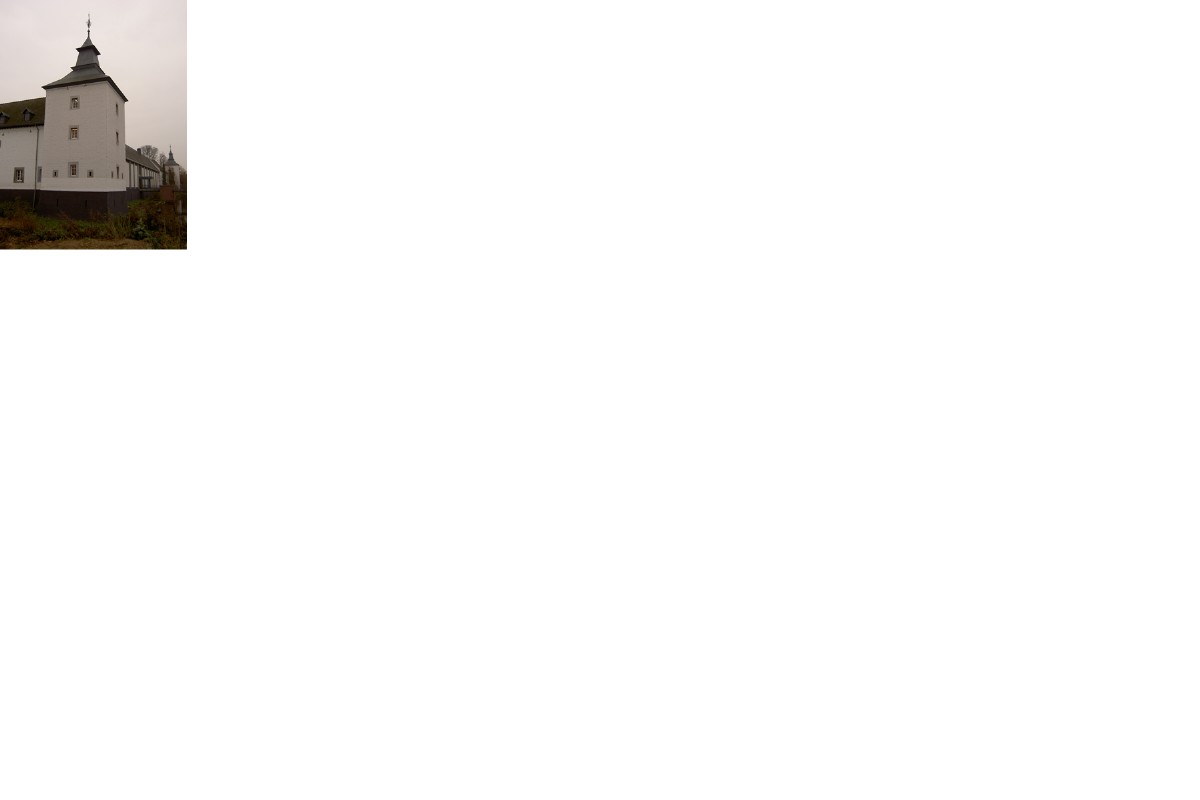 ˝ Born-West ˝ Secretariaat: Prinsbisdomstraat 2 6121 JG Born Tel: 06-11722518. E-mail: wijkraadbornwest@gmail.comVerslag van het wijkraadoverleg van maandag 18 september 2015.Locatie: Gemeenschapshuis Prinsbisdomstraat 5 Born.Tijdstip: 19.30uur      Aanwezig: Voorzitter Th. Lahaye, Secretaris L. Verjans, N Larosch, H. den Hollander       ,	 M. Quax, H. Keulen.     Namens Gemeente: E. Lebon.     Namens Politie: J. Gouda.     Afgemeld: Wethouder P. Meekels, M. Dieteren, J. Spee, Jos. v.d. Straten, Th. Meeks, J. Denis, J. Hoedemakers.      .Opening voorzitter. Binnen gekomen stukken;Verzoek van de heer Lebon om verslag van realisaties plannen in 2015 en de plannen voor 2016.Verslag van de heer Lahaye over de informatie bijeenkomst over de verbreding van de A2. Tijdens de bijeenkomst blijkt dat nog steeds de tunnel in Holtum gaat verdwijnen de brug van Aldenhof naar het Limbrichter bos en de brug tussen de Bergerweg en de Graetheide. Besloten wordt dat de wijkraad Born west de lopende protesten van de gemeente en de wijkraden van Holtum en Aldenhof gaat steunen. De mail van de heer Dieteren zal volgende overleg behandeld worden.Uitnodiging veiligheidsweek waar burgemeester Cox met de bewoners gaat praten over het veiligheidsgevoel en de mogelijkheden om het veiligheidsgevoel te verbeteren. (Wordt bezocht door de heren Lahaye en Verjans).Leefbaarheidsagenda 2025:In overleg met de heer Lebon wordt de leefbaarheidsagenda even uitgesteld tot de jaarplannen van 2016 klaar zijn.Stadsdeeljaarplan 2015:De heer Lebon vraagt om de gegevens voor het jaar verslag en de plannen voor 2016 zo snel mogelijk aan te leveren.Reconstructie Prinsbisdomstraat:De aanbesteding loopt en de uitvoering volgt na de Carnaval.Stand van zaken overlast oudere hangjongeren parkeerplaats gemeenschapshuis.De overlast is afgenomen tot een aantal incidenten, de bewoners blijven alert en melden de incidenten op 09008844 en per mail aan de heer Gouda.Bevindingen wijkagent overlastmeldingen.De heer Gouda doet verslag van enkele melding die hij met succes en veel voldoening heeft afgerond. Actie puntenlijst:   De actie punten lijst wordt door genomen en aangepast.  Vergaderdata 2015:  Volgende en laatste vergadering van 2015 wordt gehouden op 9 november.   Buurt preventie:   De heer Lebon geeft een toelichting over de buurtpreventie en de opbouw van een Preventieteam met een coördinator en minimaal tien deelnemers.De gemeente zal de preventieteams ondersteunen met opleidingen, gepaste kleding zaklantaarns.De heer Gouda zal de preventieteams begeleiden in de praktijk en aangeven waar op te letten en hoe te handelen.Om voldoende deelnemers te vinden zal de heer Lebon de wijkraad flyers bezorgen die huis aan huis bezorgd zullen worden door de heer Keulen.Via de website zal ook gezocht worden naar deelnemers.    Rondvraag:    De heer Quax merkt op dat er nog steeds tegen het eenrichtingsverkeer van de          Tuinstraat in gereden wordt en vraagt hoe is dat als er een aanrijding ontstaat met iemand die tegen het eenrichtingsverkeer uit de Tuinstraat komt.De heer Gouda geeft aan dat de verkeerszondaar heeft ook van rechts geen voorrang en is dus altijd schuldig.De heer Keulen vraagt of er asielzoekers komen in het oude zorgcentrum Sint Maarten.Volgens de heer Lebon worden er alleen plekken gezocht met meer dan 300 plaatsen.    Sluiting.